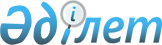 О внесении изменения в постановление Восточно-Казахстанского областного акимата от 4 июля 2016 года № 195 "Об утверждении положения государственного учреждения "Управление физической культуры и спорта Восточно-Казахстанской области"
					
			Утративший силу
			
			
		
					Постановление Восточно-Казахстанского областного акимата от 11 ноября 2021 года № 326. Отменен постановлением Восточно-Казахстанского областного акимата от 4 августа 2022 года № 181
      Сноска. Отменен постановлением Восточно-Казахстанского областного акимата от 04.08.2022 № 181.
      В соответствии с пунктом 3 статьи 65 Закона Республики Казахстан "О правовых актах" Восточно-Казахстанский областной акимат ПОСТАНОВЛЯЕТ:
      1. Внести в постановление Восточно-Казахстанского областного акимата "Об утверждении положения государственного учреждения "Управление физической культуры и спорта Восточно-Казахстанской области" от 4 июля 2016 года № 195 следующее изменение:
      приложение к указанному постановлению изложить в новой редакции согласно приложению к настоящему постановлению.
      2. Управлению физической культуры и спорта Восточно-Казахстанской области обеспечить:
      1) в течение двадцати календарных дней со дня подписания настоящего постановления направление его копии в электронном виде на казахском и русском языках в Республиканское государственное предприятие на праве хозяйственного ведения "Институт законодательства и правовой информации Республики Казахстан" для опубликования в Эталонном контрольном банке нормативных правовых актов Республики Казахстан;
      2) принятие иных мер, вытекающих из настоящего постановления.
      3. Контроль за исполнением настоящего постановления возложить на заместителя акима области по социальным вопросам. Положение о государственном учреждении "Управление физической культуры и спорта Восточно-Казахстанской области" 1. Общие положения
      1. Государственное учреждение "Управление физической культуры и спорта Восточно-Казахстанской области" (далее – Управление) является государственным органом Республики Казахстан, осуществляющим руководство в сфере физической культуры и спорта Восточно-Казахстанской области.
      2. Управление осуществляет свою деятельность в соответствии с Конституцией и законами Республики Казахстан, актами Президента и Правительства Республики Казахстан, иными нормативными правовыми актами, а также настоящим Положением.
      3. Управление является юридическим лицом в организационно-правовой форме государственного учреждения, имеет печати с изображением Государственного Герба Республики Казахстан и штампы со своим наименованием на казахском и русском языках, бланки установленного образца, счета в органах казначейства в соответствии с законодательством Республики Казахстан.
      4. Управление вступает в гражданско-правовые отношения от собственного имени.
      5. Управление имеет право выступать стороной гражданско-правовых отношений от имени государства, если оно уполномочено на это в соответствии с законодательством.
      6. Управление по вопросам своей компетенции в установленном законодательством порядке принимает решения, оформляемые приказами руководителя Управления.
      7. Структура и лимит штатной численности Управление утверждаются в соответствии с законодательством Республики Казахстан.
      8. Местонахождение Управления: индекс 070004, Республика Казахстан, Восточно-Казахстанская область, город Усть-Каменогорск, улица Казахстан, 59/1.
      9. Настоящее Положение является учредительным документом Управления.
      10. Финансирование деятельности Управления осуществляется из местного (областного) бюджета в соответствии с законодательством Республики Казахстан.
      11. Управлению запрещается вступать в договорные отношения с субъектами предпринимательства на предмет выполнения обязанностей, являющихся полномочиями Управления.
      Если Управлению законодательными актами предоставлено право осуществлять приносящую доходы деятельность, то полученные доходы направляются в государственный бюджет, если иное не установлено законодательством Республики Казахстан. 2. Задачи и полномочия государственного органа
      12. Задачи:
      1) содействие развитию всех видов спорта на территории Восточно-Казахстанской области;
      2) создание и укрепление материальной базы в сфере физической культуры и спорта, развитие соответствующих инфраструктур.
      13. Полномочия:
      1) права:
      запрашивать от государственных органов, иных организаций, физических лиц информацию, необходимую для выполнения своих функций;
      вносить предложения по созданию, реорганизации и ликвидации организаций подведомственных Управления.
      2) обязанности:
      обеспечивает реализацию государственной политики в области физической культуры и спорта;
      иные права и обязанности, необходимые для осуществления своей деятельности.
      14. Функции:
      1) создает инфраструктуру для занятий спортом физических лиц, в том числе с учетом доступности для маломобильных групп населения, по месту жительства и в местах массового отдыха;
      2) осуществляет государственный контроль за безопасной эксплуатацией спортивного оборудования, предназначенного для занятий массовым спортом;
      3) проводит областные спортивные соревнования, в том числе среди спортсменов-ветеранов совместно с республиканскими и (или) местными аккредитованными спортивными федерациями;
      4) участвует в проведении республиканских и международных спортивных соревнований, в том числе среди спортсменов-ветеранов, проводимых уполномоченным органом в области физической культуры и спорта совместно с аккредитованными республиканскими спортивными федерациями;
      5) обеспечивает подготовку областных сборных команд по видам спорта и их выступления на республиканских и международных спортивных соревнованиях;
      6) обеспечивает развитие массового спорта и национальных видов спорта на территории области;
      7) координирует деятельность физкультурно-спортивных организаций на территории области;
      8) создает детско-юношеские клубы физической подготовки, в том числе адаптивной физической культуры и спорта;
      9) принимает меры по использованию во внеурочное и вечернее время спортивных сооружений организаций образования в целях обеспечения работы спортивных секций для населения и проведения спортивных мероприятий;
      10) присваивает спортсменам спортивные разряды, лишает спортсменов спортивных разрядов: "кандидат в мастера спорта Республики Казахстан", спортсмен 1 разряда;
      11) присваивает квалификационные категории, лишает квалификационных категорий: тренер высшего уровня квалификации первой категории, тренер-преподаватель высшего уровня квалификации первой категории, тренер среднего уровня квалификации первой категории, тренер-преподаватель среднего уровня квалификации первой категории, методист высшего уровня квалификации первой категории, методист среднего уровня квалификации первой категории, инструктор-спортсмен высшего уровня квалификации первой категории, спортивный судья первой категории;
      12) утверждает единый региональный календарь спортивно-массовых мероприятий по предложениям региональных и местных аккредитованных спортивных федераций и обеспечивает его реализацию;
      13) координирует организацию и проведение спортивных мероприятий на территории области;
      14) осуществляет сбор, анализ и предоставляет уполномоченному органу в области физической культуры и спорта информацию по развитию физической культуры и спорта на территории области по форме и в сроки, установленные законодательством Республики Казахстан;
      15) осуществляет аккредитацию местных спортивных федераций;
      16) реализует типовые образовательные учебные программы по видам спорта специализированных школ-интернатов-колледжей олимпийского резерва и школ-интернатов для одаренных в спорте детей;
      17) согласовывает типовые учебные планы областных специализированных школ-интернатов-колледжей олимпийского резерва и школ-интернатов для одаренных в спорте детей;
      18) формирует и утверждает областные списки сборных команд области по видам спорта по предложениям региональных и местных аккредитованных спортивных федераций;
      19) принимает меры к обеспечению жилищем чемпионов и призеров Олимпийских, Паралимпийских и Сурдлимпийских игр в соответствии с Законом Республики Казахстан "О физической культуре и спорте";
      20) организует медицинское обеспечение официальных физкультурных и спортивных мероприятий;
      21) обеспечивает общественный порядок и общественную безопасность при проведении физкультурных и спортивных мероприятий;
      22) координирует использование физкультурно-оздоровительных и спортивных сооружений;
      23) присваивает статусы "специализированная" спортивным школам, "специализированное" отделениям спортивных школ;
      24) согласовывает с республиканскими аккредитованными спортивными федерациями техническую спецификацию и техническое задание на проектирование спортивных сооружений, предназначенных для проведения соревнований международного и республиканского уровня;
      25) разрабатывает размеры выплат ежемесячного денежного содержания спортсменам, входящим в состав сборных команд Республики Казахстан по видам спорта (национальных сборных команд по видам спорта), их тренерам, а также спортсменам, выступающим в составах сборных команд Республики Казахстан (национальных сборных команд) по игровым видам спорта, их тренерам и руководителям клубных команд;
      26) разрабатывает региональный перечень приоритетных видов спорта;
      27) организует работу врачебно-физкультурных диспансеров;
      28) утверждает государственный спортивный заказ на финансирование спортивных секций для детей и юношества в пределах объемов бюджетных средств;
      29) обеспечивает размещение государственного спортивного заказа в спортивных секциях для детей и юношества независимо от форм собственности поставщиков услуг государственного спортивного заказа, их ведомственной подчиненности, типов и видов;
      30) обеспечивает исполнение всех этапов и процедур размещения, контроля качества и целевого освоения государственного спортивного заказа в электронном и общедоступном форматах;
      31) осуществляет в интересах местного государственного управления иные полномочия, возлагаемые на местные исполнительные органы законодательством Республики Казахстан. 3. Статус, полномочия первого руководителя государственного органа
      15. Руководство Управлением осуществляется первым руководителем, который несет персональную ответственность за выполнение возложенных на Управление задачи и осуществление им своих полномочий.
      16. Первый руководитель Управления назначается на должность и освобождается от должности акимом Восточно-Казахстанской области.
      17. Первый руководитель Управления имеет заместителя, который назначается на должность и освобождается от должности в соответствии с законодательством Республики Казахстан.
      18. Полномочия первого руководителя Управления:
      1) в соответствии с законодательством назначает на должность и освобождает от должности работников Управления;
      2) в установленном законодательством порядке налагает дисциплинарные взыскания и поощряет работников Управления;
      3) подписывает акты Управления;
      4) утверждает положения об отделах Управления;
      5) в пределах своей компетенции представляет Управление в государственных органах и иных организациях;
      6) без доверенности действует от имени Управления;
      7) обеспечивает равный доступ мужчин и женщин к государственной службе в соответствии с их опытом, способностями и профессиональной подготовкой;
      8) принимает необходимые меры по противодействию коррупции и несет за это персональную ответственность;
      9) осуществляет иные полномочия в соответствии с законодательством Республики Казахстан.
      Исполнение полномочий первого руководителя Управления в период его отсутствия осуществляется лицом, его замещающим в соответствии с действующим законодательством.
      19. Первый руководитель определяет полномочия своего заместителя в соответствии с действующим законодательством. 4. Имущество государственного органа
      20. Управление может иметь на праве оперативного управления обособленное имущество в случаях, предусмотренных законодательством.
      Имущество Управления формируется за счет имущества, переданного ему собственником, а также имущества (включая денежные доходы), приобретенного в результате собственной деятельности и иных источников, не запрещенных законодательством Республики Казахстан.
      21. Имущество, закрепленное за Управлением относится к областной коммунальной собственности.
      22. Управление не вправе самостоятельно отчуждать или иным способом распоряжаться закрепленным за ним имуществом и имуществом, приобретенным за счет средств, выданных ему по плану финансирования, если иное не установлено законодательством. 5. Реорганизация и упразднение государственного органа
      23. Реорганизация и упразднение Управления осуществляется в соответствии с законодательством Республики Казахстан.
      Перечень организаций, находящихся в ведении Управления:
      1. Коммунальное государственное учреждение "Восточно-Казахстанская областная специализированная детско-юношеская школа Олимпийского резерва по зимним видам спорта" управления физической культуры и спорта Восточно-Казахстанской области;
      2. Коммунальное государственное учреждение "Восточно-Казахстанская областная специализированная школа-интернат-колледж олимпийского резерва для одаренных детей в спорте" управления физической культуры и спорта Восточно-Казахстанской области;
      3. Коммунальное государственное учреждение "Восточно-Казахстанская областная специализированная детско-юношеская школа олимпийского резерва № 2 по городу Семей" управления физической культуры и спорта Восточно-Казахстанской области;
      4. Коммунальное государственное учреждение "Центр подготовки олимпийского резерва Восточно-Казахстанской области" управления физической культуры и спорта Восточно-Казахстанской области;
      5. Коммунальное государственное учреждение "Восточно-Казахстанская областная специализированная детско-юношеская спортивная техническая школа" управления физической культуры и спорта Восточно-Казахстанской области;
      6. Коммунальное государственное учреждение "Восточно-Казахстанская областная специализированная детско-юношеская школа Олимпийского резерва по единоборствам имени Кажымукана" управления физической культуры и спорта Восточно-Казахстанской области;
      7. Коммунальное государственное учреждение "Восточно-Казахстанская областная школа высшего спортивного мастерства по летним видам спорта" управления физической культуры и спорта Восточно-Казахстанской области;
      8. Коммунальное государственное учреждение "Восточно-Казахстанская областная специализированная детско-юношеская спортивная школа олимпийского резерва по тяжҰлой атлетике" управления физической культуры и спорта Восточно-Казахстанской области;
      9. Коммунальное государственное учреждение "Восточно-Казахстанская областная школа высшего спортивного мастерства по зимним видам спорта" управления физической культуры и спорта Восточно-Казахстанской области;
      10. Коммунальное государственное учреждение "Восточно-Казахстанская областная специализированная детско-юношеская школа Олимпийского резерва по легкой атлетике" управления физической культуры и спорта Восточно-Казахстанской области;
      11. Коммунальное государственное учреждение "Врачебно-физкультурный диспансер" управления физической культуры и спорта Восточно-Казахстанской области;
      12. Коммунальное государственное учреждение "Спортивный клуб для людей с ограниченными возможностями" управления физической культуры и спорта Восточно-Казахстанской области;
      13. Коммунальное государственное учреждение "Восточно-Казахстанская областная комплексная специализированная детско-юношеская спортивная школа олимпийского резерва по игровым видам спорта" управления физической культуры и спорта Восточно-Казахстанской области;
      14. Коммунальное государственное учреждение "Восточно-Казахстанская областная школа высшего спортивного мастерства по массовым видам спорта" управления физической культуры и спорта Восточно-Казахстанской области;
      15. Коммунальное государственное учреждение "Восточно-Казахстанская областная специализированная детско-юношеская спортивная школа Олимпийского резерва по водным видам спорта" управления физической культуры и спорта Восточно-Казахстанской области;
      16. Коммунальное государственное учреждение "Восточно-Казахстанская областная специализированная детско-юношеская спортивная школа олимпийского резерва № 1 по городу Семей имени Жаксылыка Ушкемпирова" управления физической культуры и спорта Восточно-Казахстанской области;
      17. Коммунальное государственное учреждение "Восточно-Казахстанская областная специализированная детско-юношеская школа олимпийского резерва по хоккею с шайбой" управления физической культуры и спорта Восточно-Казахстанской области;
      18. Коммунальное государственное учреждение "Детское-юношеская спортивная школа города Алтай" управления физической культуры и спорта Восточно-Казахстанской области;
      19. Коммунальное государственное учреждение "Детско-юношеская спортивная школа поселка Новая-Бухтарма района Алтай" управления физической культуры и спорта Восточно-Казахстанской области;
      20. Коммунальное государственное учреждение "Детско-юношеская спортивная школа города Серебрянска района Алтай" управления физической культуры и спорта Восточно-Казахстанской области;
      21. Коммунальное государственное учреждение "Детско-юношеская спортивная школа Абайского района" управления физической культуры и спорта Восточно-Казахстанской области;
      22. Коммунальное государственное учреждение "Детско-юношеская спортивная школа Аягозского района" управления физической культуры и спорта Восточно-Казахстанской области;
      23. Коммунальное государственное учреждение "Детско-юношеская спортивная школа Бескарагайского района" управления физической культуры и спорта Восточно-Казахстанской области;
      24. Коммунальное государственное учреждение "Детско-юношеская спортивная школа Бородулихинского района" управления физической культуры и спорта Восточно-Казахстанской области;
      25. Коммунальное государственное учреждение "Детско-юношеская спортивная школа Глубоковского района" управления физической культуры и спорта Восточно-Казахстанской области;
      26. Коммунальное государственное учреждение "Детско-юношеская спортивная школа Жарминского района" управления физической культуры и спорта Восточно-Казахстанской области;
      27. Коммунальное государственное учреждение "Детско-юношеская спортивная школа Зайсанского района" управления физической культуры и спорта Восточно-Казахстанской области;
      28. Коммунальное государственное учреждение "Детско-юношеская спортивная школа Катон-Карагайского района" управления физической культуры и спорта Восточно-Казахстанской области;
      29. Коммунальное государственное учреждение "Многопрофильная детско-юношеская спортивная школа Курчумского района" управления физической культуры и спорта Восточно-Казахстанской области;
      30. Коммунальное государственное учреждение "Детско-юношеская спортивная школа города Курчатова" управления физической культуры и спорта Восточно-Казахстанской области;
      31. Коммунальное государственное учреждение "Детско-юношеская национальная конно-спортивная школа Кокпектинского района" управления физической культуры и спорта Восточно-Казахстанской области;
      32. Коммунальное государственное учреждение "Детско-юношеская спортивная школа № 1 Кокпектинского района" управления физической культуры и спорта Восточно-Казахстанской области;
      33. Коммунальное государственное учреждение "Детско-юношеская спортивная школа № 2 Кокпектинского района" управления физической культуры и спорта Восточно-Казахстанской области;
      34. Коммунальное государственное учреждение "Детско–юношеская спортивная школа города Риддера" управления физической культуры и спорта Восточно-Казахстанской области;
      35. Коммунальное государственное учреждение "Детско-юношеская спортивная школа города Семей" управления физической культуры и спорта Восточно-Казахстанской области;
      36. Коммунальное государственное учреждение "Детско–юношеская национальная конно–спортивная школа Тарбагатайского района" управления физической культуры и спорта Восточно-Казахстанской области;
      37. Коммунальное государственное учреждение "Детско-юношеская спортивная школа имени Марата Имашева Тарбагатайского района" управления физической культуры и спорта Восточно-Казахстанской области;
      38. Коммунальное государственное учреждение "Детско-юношеская спортивная школа имени Бакытхана Сайханова Тарбагатайского района" управления физической культуры и спорта Восточно-Казахстанской области;
      39. Коммунальное государственное учреждение "Детско-юношеская спортивная школа Урджарского района" управления физической культуры и спорта Восточно-Казахстанской области;
      40. Коммунальное государственное учреждение "Детско-юношеская спортивная школа Уланского района" управления физической культуры и спорта Восточно-Казахстанской области;
      41. Коммунальное государственное учреждение "Детско-юношеская спортивная школа по национальным видам конного спорта города Усть-Каменогорска" управления физической культуры и спорта Восточно-Казахстанской области;
      42. Коммунальное государственное учреждение "Детско-юношеская спортивная школа по национальным и неолимпийским видам спорта города Усть-Каменогорска" управления физической культуры и спорта Восточно-Казахстанской области;
      43. Коммунальное государственное учреждение "Комплексная детско-юношеская спортивная школа города Усть-Каменогорска" управления физической культуры и спорта Восточно-Казахстанской области;
      44. Коммунальное государственное учреждение "Детско-юношеская спортивная школа по игровым видам спорта города Усть-Каменогорска" управления физической культуры и спорта Восточно-Казахстанской области;
      45. Коммунальное государственное учреждение "Детско-юношеская спортивная школа Шемонаихинского района" управления физической культуры и спорта Восточно-Казахстанской области;
      46. Коммунальное государственное учреждение "Восточно-Казахстанская областная специализированная детско-юношеская спортивная школа олимпийского резерва по волейболу" управления физической культуры и спорта Восточно-Казахстанской области.
					© 2012. РГП на ПХВ «Институт законодательства и правовой информации Республики Казахстан» Министерства юстиции Республики Казахстан
				
      Аким Восточно-Казахстанской области 

Д. Ахметов
Приложение к постановлению
Восточно-Казахстанского
областного акимата 
от 11 ноября 2021 года № 326Утверждено постановлением
Восточно-Казахстанского
областного акимата
от 4 июля 2016 года № 195